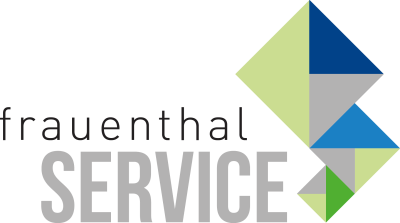 PRESSEINFORMATIONWien, im September 2021 Marken-News: ALVA erobert Industrie
Frauenthal zeigt mit neuem Sortiment und Katalog aufDie Marke ALVA ist nicht nur in der Haustechnik, sondern auch in der Industrie zu Hause. Der Beweis liegt nun am Tisch: Der erste ALVA Industrie Katalog zeigt mit seinen leistungsfähigen Industriearmaturen und Rohrleitungssystemen auf. Über 220 Seiten stark, vollgepackt mit einfachen, sicheren und innovativen ALVA Highlights für den Einsatz in Gebäuden, Produktionsanlagen und Kraftwerken. Das Sortiment ist rasch verfügbar und umfasst über 3.500 Artikel aus den Bereichen Kugelhähne, Absperrklappen, Schmutzfänger, Kompensatoren, Rückschlagarmaturen, Schaugläser und Messinstrumente. Dazu bietet ALVA ein breites C-Stahl Rohrsortiment von DN15 – DN1200, und Edelstahl Rohre von DN10 – DN1000 inklusive Flanschen und Formstücken. ALVA C-Stahl Rohre können geschnitten, gestrahlt sowie in unterschiedlichen Ausführungen beschichtet werden. Ein Highlight ist die 2-Komponenten Beschichtung für Kälteleitungen nach EN ÖNORM H5155. Diese entspricht den Vorgaben der Richtlinien der Gesellschaft für nachhaltige Immobilienwirtschaft (ÖGNI) und ist somit am österreichischen Markt einzigartig.Mit maßgeschneiderten Lösungen für Antriebsaufbau, Sonderanfertigungen und Reparaturen bietet das hauseigene und bestens ausgestattete Automatisierungszentrum für Armaturen in Gerasdorf stets die passenden Lösungen für anspruchsvolle Projekte.Constantin Otto Wollenhaupt, Bereichsleiter Marketing & Markensprecher ALVA: „Im Zuge der Katalogerstellung haben wir auch gleich über 125.000 technische Werte, wie Werkstoff, Baulänge, Durchmesser, Wandstärke etc., in unsere Produktdatenbank aufgenommen und online gestellt. So finden Kunden rasch die passenden Artikel.“ ALVA Industrie gibt es bei der Kontinentale, dem Industrie- und Tiefbauspezialisten innerhalb der Frauenthal Handel Gruppe, sowie bei SHT und ÖAG. www.frauenthal-service.at
Frauenthal Handel Gruppe / SHT / ÖAG / Kontinentale / Elektromaterial.at
Constantin Otto Wollenhaupt, M.A.
Bereichsleiter Marketing & Markensprecher ALVA, Frauenthal Handel Gruppe
M: +43 664 88526420
Constantin.WOLLENHAUPT@fts.atMag. Nina Schön
Marketing, Frauenthal Service AG
T: +43 5 07 80 2281
nina.SCHOEN@fts.at